台灣區水管工程工業同業公會宜蘭辦事處   函                                           地址：26046宜蘭市弘志路24-2號                                           承辦人：宮秀卿                                           電話：03-9351428傳真：03-9327984受文者：本處全體會員發文日期：中華民國109年4月24日發文字號：台區水管會宜辦字第028號附件：台灣自來水股份有限公司,紙本1份主旨：函轉台灣自來水股份有限公司修正「小口徑可撓式快速接頭規範」，請查照。說明：依據區公會台區水管會丕字第109114號函辦理。主任委員 林 賜 福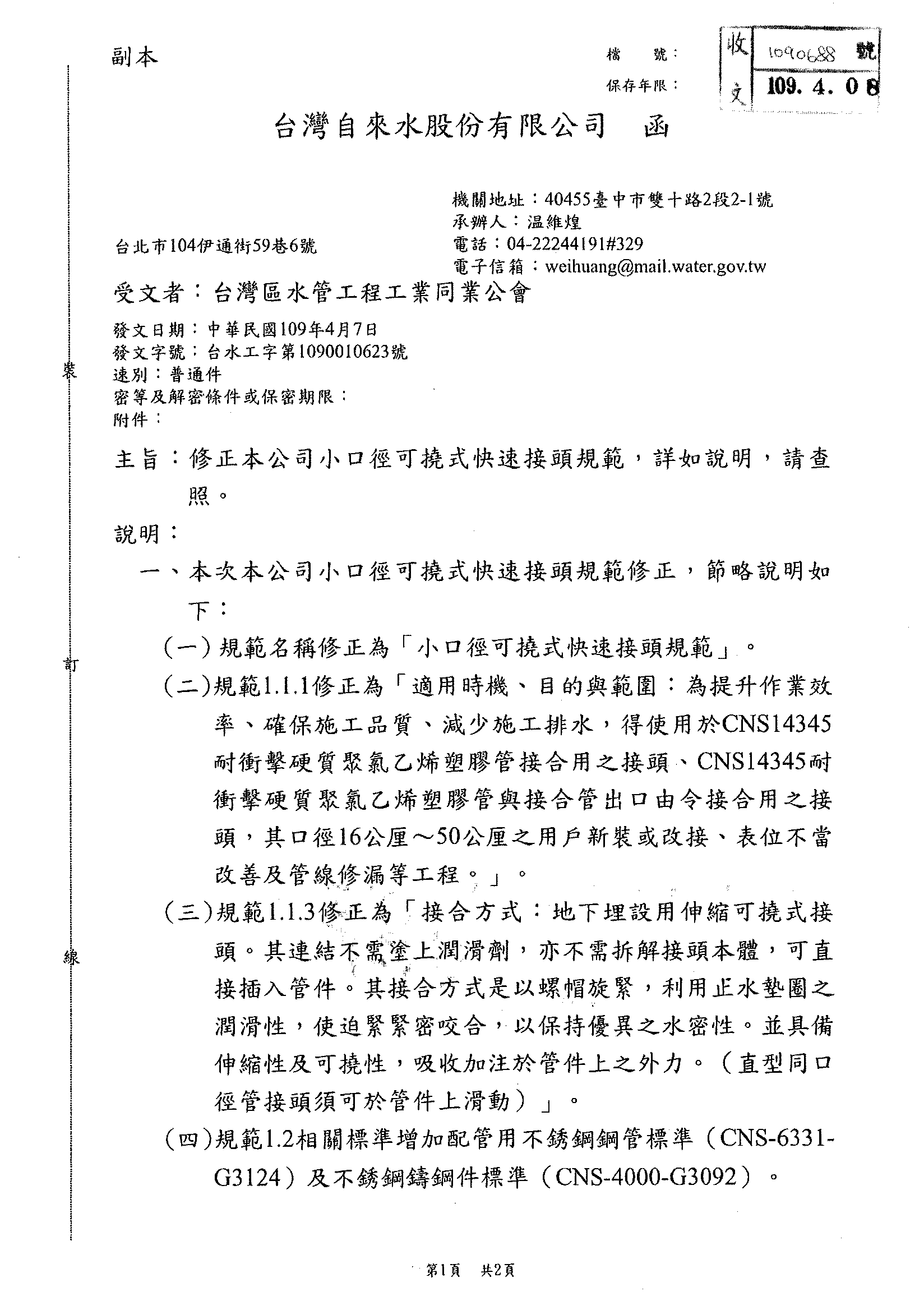 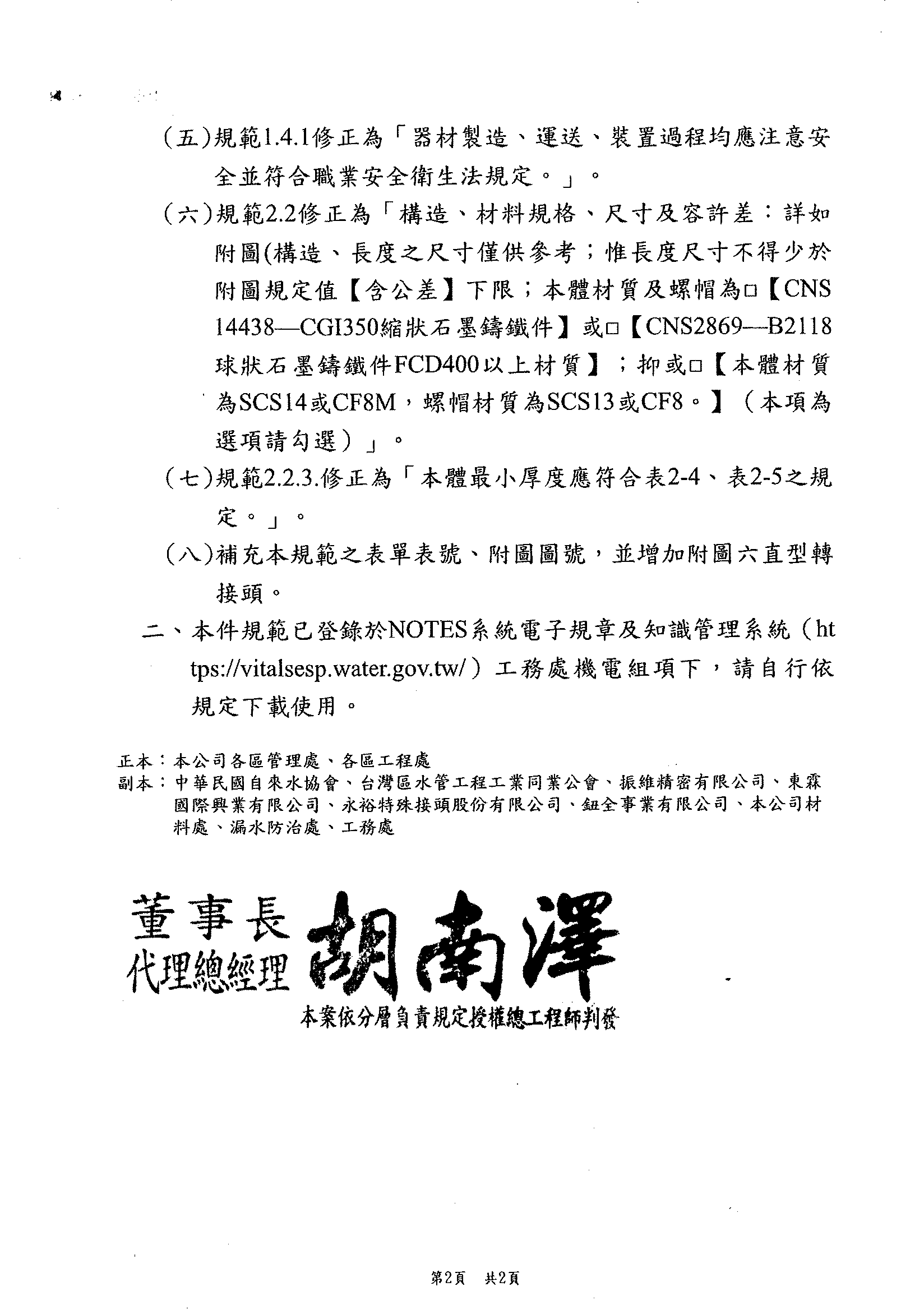 